注： IOS和Android移动端设备可以分别在Appstone和应用市场里搜索下载EasyConnect客户端。 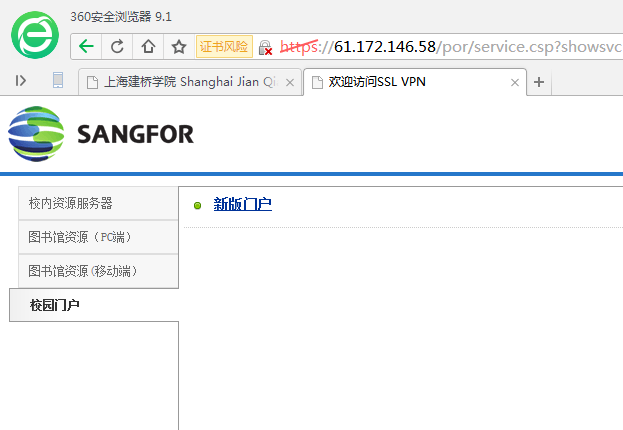 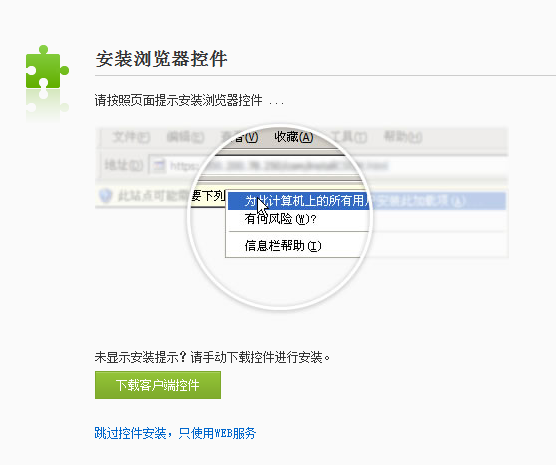 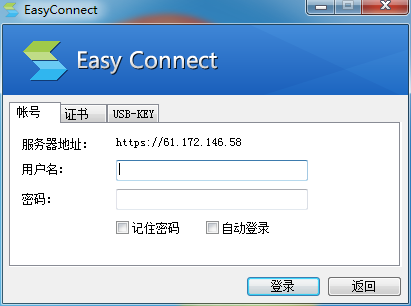 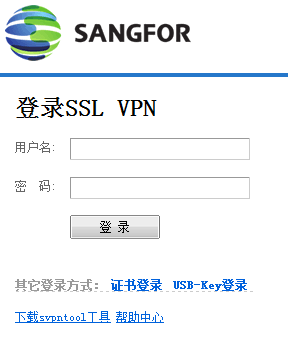 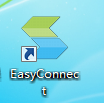 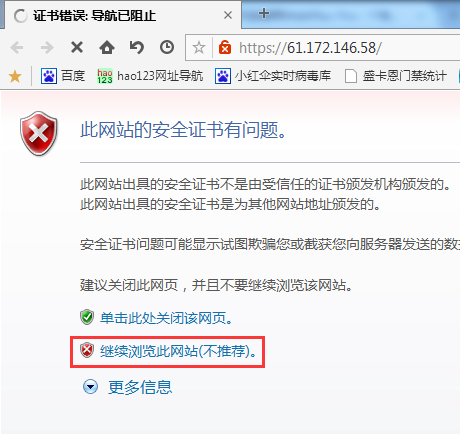 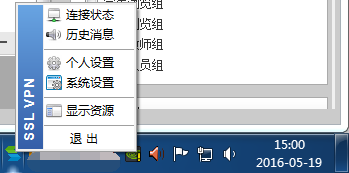 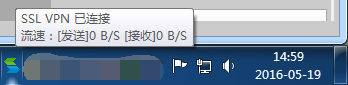 